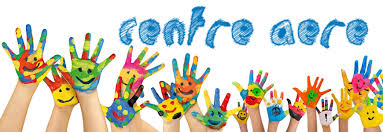 Une moyenne 16 enfants de moins de 6 ans et 25 entre 6 et 12 ans ont fréquenté le centre aéré pour les vacances d’été qui ont eu lieu du 26 juillet au 20 août 2021 dans la commune. 4 thèmes ont été proposés et encadré par une équipe d’animateurs et de la directrice des PEP LOR’EST dans le respect du protocole sanitaire imposé. En photo quelques réalisations des différents thèmes.Les petits aventuriers : grand jeu fort boyard, sortie au zoo et spectacle de magie, pour les petits chasse aux trésors en extérieur avec un kit de l’aventurier, pour les plus grands projection du film Indiana Jones et confections de chapeaux.Autour du festival d’Avignon : les petits ont fabriqués le pont d’Avignon ils se sont initié à la danse robot, les grands initiation à la danse et spectacle graff et exposition d’affichesRetour vers le futur : Projection du film « retour vers le futur » activités sur les différentes époques création de masques pour le bal des sirènes, un pique-nique en fin de semaineLes 4 éléments : projection d’un film, création d’une vidéo et fabrication en lien avec la terre (volcan) l’eau (des bateaux à voile), le feu (des flammes), l’air (moulins à vent) des activités avec un drone. Pour les petits cinéma « Pat patrouille » pour les grands « Baby boss 2 ».